靜宜大學會計系 系友會107學年度第3次理監事會議紀錄(稿)開會時間：108年8月6日（一）12:00開會地點：網路通訊會議主    席：劉理事長 沂佩  應出席人員：(理事) 劉沂佩、張雅琪、黃瓊瑤、盧正宗、施筱婷、吳乾萌、陳韻竹(監事) 翁瑞英、王雅芳、張瑞元(名譽理事) 鄭文欽、蔡美秀、王仙娉列席人員：蔡垂君主任、王登仕秘書長、吳亞靜、王秀菱出席人員(回信者)：蔡垂君、張雅琪、黃瓊瑤、盧正宗、王雅芳、張瑞元、蔡美秀、王仙娉記錄人員：吳亞靜壹、主席報告致詞    (略)貳、上次會議決議執行情形本年度已支出106.107兩年度校友總會年會費共$4,000元整。參、工作報告108學年度系友會執行秘書將由王秀菱助教接任。107學年度系友會永久會員31位；捐款收入$27,000，請參附件一，歷屆會員招收現況及捐款名錄，請參閱系網頁點選系友動態瀏覽。108學年度本系「系友回娘家」擬訂於11/30(六)舉開。張維正系友於101.12.22捐款$100,000，截至108.4.29餘$4,340暫存系友會存摺，收支執行狀況如下表：系友會致力於網路行銷，欲提升會計系系友會之凝聚力與知名度，目前Facebook粉絲專頁追蹤人數為947人；至今共發文約154篇，主要類型為會計系活動資訊、徵才資訊及系友會聯誼資訊。今年也新創立「靜宜會計」，網址如下: https://www.facebook.com/groups/362035504430951/成員為師長、畢業系友、現任學生、未來考上本系學生所組成，主要公佈之訊息均為會計系公開活動。例如：大學推甄家長說明會、系友會、獎學金頒獎或捐贈儀式、各級學生相見歡、新生啟航周、五年一貫預研究生等招募說明會、畢業專題特展……，校園徵才、演講、參訪、實習活動、業師協同教學、系各式宣傳影片……，學生啦啦隊活動、系會、理財前進團隊、系各式運動社團、台中市優遊學、高中營隊活動……。系友會郵局存摺自107/08至108/07止結餘$401,627（含張維正$4,340）收支報告如下：参、提案討論提案一：討論108學年度系友回娘家活動主題，請討論。說明：76-107學年度本系畢業生人數約4883人(如附件三)，針對系友回娘家活動設計主題，是否依不同世代學生的背景進行思考，多增加趣味性活動，懇請理監事們提供意見。決議：其餘回信人員，如右:張雅琪、黃瓊瑤、盧正宗、王雅芳、張瑞元、蔡美秀、王仙娉均支持蔡主任之提案。提案二：擬於每年九月底前推薦提名會計學系第十屆（108）傑出系友獎名單，請討論。說明：參考附件二，靜宜大學會計學系傑出系友遴選辦法。每次遴選以至多選出得獎三人為原則，如無適當人選得從缺。被推薦者之次數不限，但以當選一次為限。每年九月底前完成推薦提名，並於十月底以前經傑出系友遴選委員會審定。委員回信建議如下:決議：其餘回信人員，如右:張雅琪、黃瓊瑤、盧正宗、王雅芳、張瑞元、蔡美秀、王仙娉均支持蔡主任之提案。故提名人選為黃瓊瑤、陳正學、劉沂佩，須於每年九月底前完成推薦提名，並於十月底以前經傑出系友遴選委員會審定。提案三: 劉理事長沂佩因身體不適提請辭一案，請討論。說明： 根據組織章程，第十條：本會設置理事七名，候補理事三名。監事會置監事三名，候補監事一名，均由會員大會推選之。候補理事、監事，遇理事、監事出缺時，依序遞補，以補足原任者餘留之任期為限。故建議大會推選一名適當人選，遞補代理理事長一職，補足原任者餘留之任期一年。委員回信建議如下:決議：其餘回信人員，如右:張雅琪、黃瓊瑤、盧正宗、王雅芳、張瑞元、蔡美秀、王仙娉均支持蔡主任之提案。故由王登仕老師遞補代理理事長一職，補足原任者餘留之任期一年。肆、臨時動議    無伍、散會附件一永久會員( 31人)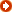 一般會員：(3人)107學年度捐款名錄 (總計27,000元)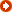 附件二 靜宜大學會計學系傑出系友遴選辦法(草案)第一條 靜宜大學會計學系(以下簡稱本系)為表彰系友之傑出成就或特殊貢獻，以提升系友榮譽並藉以激勵後進學生，特訂定「傑出系友」遴選辦法(以下簡稱本辦法)。第二條 凡本系畢業(含肄業)之系友具下列資格之一者，得為傑出系友候選人：       (一) 熱心社會公益，對國家服務與造福人群有貢獻者；       (二) 在專業或事業領域上表現卓越有傑出成就者；      (三) 對本系建設與發展有具體重大貢獻者；       (四) 行誼、聲望、品德或其他優良事蹟足為表率者。第三條 推薦方式：       (一)凡符合前條資格者，經本系系友三人以上連署推薦或由本系教師推薦，得成為候選人。推薦人應於推薦時間內(於本系系網頁公告)填寫推薦表一份，連同被推薦人具體傑出事蹟和資料，送會計學系系辦公室辦理。      (二)每次遴選以至多選出得獎三人為原則，如無適當人選得從缺。被推薦者之次數不限，但以當選一次為限。每年九月底前完成推薦提名，並於十月底以前經傑出系友遴選委員會審定。 第四條 評選方式：       (一)本系設「傑出系友遴選委員會」，委員會設置主席一人，由系主任兼任之，系友會會長為當然委員，另聘系友代表四人及本系師長二人共同組成。遴選委員為無給職，若被推薦為傑出系友候選人時則不得擔任委員。       (二)傑出系友之遴選，每年一次，由遴選委員會開會決議，應有三分之二(含)以上委員出席，並需出席委員三分之二(含)以上同意。第五條 遴選委員會得就歷屆及當屆傑出系友中提名若干名，推薦參加『靜宜大學傑出校友』之遴選。第六條 表揚與榮譽分享：       (一)於校慶、系友會或其他公開場合進行表揚，並頒發表揚紀念獎牌一座；       (二)邀請回系與在校生座談或演講，傳遞與分享經驗；       (三)將獲獎者具體事蹟發佈於本系網頁首頁、電子報與公佈欄。第七條 傑出系友一旦發生有損校譽行為者，經遴選委員會決議，得取消傑出系友資格。第八條 本辦法經系務會議通過後實施，修正時亦同。靜宜大學會計學系「傑出系友」推薦表                                    填表日期:    年    月    日靜宜大學會計學系「傑出系友」連署推薦表附件三76年-107年歷屆畢業系友人數執行項目用途預算金額支用金額目前餘額系友會暨系務發展系友會粉絲團建置費$10,000$10,000-系友會暨系務發展系友會粉絲團資訊管理維護費(每月2,000*20)(至104/09)$48,000$46,000$2,000學生急難救助　會二B賴宣福、會三A吳佩珊$15,000$10,000$5,000會議與活動費補助學生參加競賽及系友聯誼活動費$27,000$29,660-$2,660合計$100,000$95,660$4,340收支報告自107/08/01至108/06/21止自107/08/01至108/06/21止經費收入經費收入經費支出經費支出科目名稱金額科目名稱金額上次結餘437,136獎助學金$27,000捐款收入27,000會議及活動費$23,583利息收入834郵電費會費收入0轉帳扣款手續費銷貨收入240常年會費支出$4,000急難救助金$5,000工作費其他支出$4,000合     計465,210合     計$63,583結     餘$401,627名字建議蔡垂君主任主題活動名稱_會計_那些年的薪火相傳，如委員希望能以1日出遊方式進行活動、或傳統方式在思源113教室亦可。蔡美秀邀請以10-20-30-40-50整數年畢業學姐回新校區並播舊校區王友民老師導覽的紀錄片吸引大家名字建議蔡垂君主任學    界：黃瓊瑤老師(雲林科技大學 教授兼副系主任)(恭喜榮升 副系主任)，學藝精良升等教授。產 業 界：陳正學學長、劉沂佩主任(推廣教育、產學合作、青創(與新創))。名字建議蔡垂君主任暑假期間 沂佩理事長(靜宜大學推廣教育中心主任)到緬甸等東南亞國家招生環境不適感染肺炎，一抵達台灣就進入隔離病房、一度醫生更評估是否需要進加護病房，幸而天主保佑，醫生有捉到病況，於日前才出院回家休養，目前依醫囑僅能一周幾小時外出到學校辦理公務，著實辛苦。在萬分不捨的情況下，了解沂佩理事長的情況，勉強讓理事長休息，也麻煩了理事長在任何情況下都能題點系友會活動，這點也獲得支持。於身體休養好相信能隨時回到理事長位置帶領系友會-向前創造新局，更感謝連續兩任任期當中刷新的所有會計系記錄。有關理事長代理人選，我也先拋磚引玉提出人選：會計系畢業系友-王登仕老師。懇請各位委員能提出人選，或支持王老師。現任：現任會計系專任助理教授曾任:台北銘傳大學專任助理教授、台北商業技術學院等多家學校兼任老師、以及執行多種民間與學界研究計畫。107學年度系友會會員名錄蔡美秀鄭文欽李大千楊永欽王秋梅郭素雅林鴻緒陳愛兒王仙娉張鳴珊林綠儀顏白瑜黃士林張麗嬋徐家慧孫　凌徐炳松張維正張錦森陳英得陳淑梅呂志銘黃瓊瑤李昭賢  林麗娟蔡學章劉沂佩李俊男黃豪臣郭彥甫陳筱平李俊男黃豪臣郭彥甫韓君10,000王仙娉6,000林素貞2,000張肅婷1,000林素幸1,000李奇瑋1,000王玉1,000張素娟1,000蘇俊瑋500王盈傑500翁瑞英500江秀玲500陳素敏500黃瓈寬500黎惠英500尤惠玲500被推薦人姓名出生日期      年     月     日性 別男       女聯絡電話(公)(私)(手機)(公)(私)(手機)(公)(私)(手機)於本系畢業學位□ 學士□ 碩士□ 碩士在職專班□ 博士畢業年度________________年最高學歷（學校系所）學校：_________________  科系：___________________學校：_________________  科系：___________________學校：_________________  科系：___________________通訊地址E-mail信箱現職單位職 稱具體傑出事蹟（本欄如不敷使用，請以A4橫式書寫附後。）（本欄如不敷使用，請以A4橫式書寫附後。）（本欄如不敷使用，請以A4橫式書寫附後。）推薦人推薦方式(請擇一勾選)簽 名 欄簽 名 欄推薦人□ 本系教師推薦推薦人□ 3人以上系友連署推薦詳附件(二)連署推薦表詳附件(二)連署推薦表推         薦         人推薦人(1)(簽章)身分證字號推         薦         人E-mail信箱聯絡電話(白天)推         薦         人推薦人(2)(簽章)身分證字號推         薦         人E-mail信箱聯絡電話(白天)推         薦         人推薦人(3)(簽章)身分證字號推         薦         人E-mail信箱聯絡電話(白天)推         薦         人推薦人(4)(簽章)身分證字號推         薦         人E-mail信箱聯絡電話(白天)推         薦         人推薦人(5)(簽章)身分證字號推         薦         人E-mail信箱聯絡電話(白天)推         薦         人推薦人(6)(簽章)身分證字號推         薦         人E-mail信箱聯絡電話(白天)推         薦         人推薦人(7)(簽章)身分證字號推         薦         人E-mail信箱聯絡電話(白天)推         薦         人推薦人(8)(簽章)身分證字號推         薦         人E-mail信箱聯絡電話(白天)推         薦         人推薦人(9)(簽章)身分證字號推         薦         人E-mail信箱聯絡電話(白天)推         薦         人推薦人(10)(簽章)身分證字號推         薦         人E-mail信箱聯絡電話(白天)推         薦         人推薦人(11)(簽章)身分證字號推         薦         人E-mail信箱聯絡電話(白天)推         薦         人推薦人(12)(簽章)身分證字號推         薦         人E-mail信箱聯絡電話(白天)畢業年度人數107-1061701051581041751031691021681011761001609916298161971829620395202942269321992219911759021889225881668721786206852258427383140821138111080657960785770761Total4883資料來源：76-107系友資料資料來源：76-107系友資料